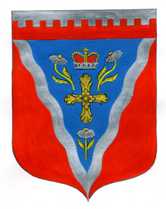 Администрациямуниципального образования Ромашкинское сельское поселениемуниципального образования Приозерский муниципальный район Ленинградской областиП О С Т А Н О В Л Е Н И Е           19 марта  2020 года                                                                                      № 92целях обеспечения санитарно-эпидемиологического благополучия населения, предупреждения массового распространения заболеваний, вызванных новым коронавирусом (2019-nCoV), на территории муниципального образования Ромашкинское сельское поселение муниципального образования Приозерский муниципальный район Ленинградской области, в соответствии с Федеральным законам от 6 октября 2003 года №131-ФЗ «Об общих принципах организации местного самоуправления в Российской Федерации», от 30 марта 1999 года №52-ФЗ «О санитарно-эпидемиологическом благополучии населения», постановлением Правительства Ленинградской области от 13 марта 2020 года № 117 « О введении на территории Ленинградской области режима повышенной готовности для органов управления и сил Ленинградской областной подсистемы РСЧС и некоторых мерах по предотвращению распространения новой коронавирусной инфекции (2019-nCoV) на территории Ленинградской области», постановлении Главного государственного санитарного врача Российской Федерации от 2 марта 2020 года №5 «О дополнительных мерах по снижению рисков завоза и распространения новой коронавирусной инфекции (2019-nCoV)», администрация  муниципального образования Ромашкинское сельское поселение муниципального образования Приозерский муниципальный район Ленинградской области   ПОСТАНОВЛЯЕТ:Ввести с 19 марта 2020 года до особого распоряжения на территории муниципального образования Ромашкинское сельское поселение муниципального образования Приозерский муниципальный район Ленинградской области ограничительные мероприятия в виде запрета проведения кружков, спортивных, зрелищных, публичных и иных массовых мероприятий.Обеспечить информирование о мерах по противодействию распространения в Ленинградской области коронавирусной инфекции, путем размещения информационных материалов по профилактике новой коронавирусной инфекции всеми доступными способами, размещение при входе и в местах наибольшего скопления людей, в том числе о необходимости соблюдения требований и рекомендаций, указанных в настоящем постановлении;Рекомендовать руководителям организаций и учреждений, независимо от форм собственности:- осуществлять мероприятия направленные на выявление работников с признаками инфекционного заболевания (повышение температуры тела, кашель и др.) и недопущении нахождения таких работников на рабочем месте;- вести контроль соблюдения самоизоляции работников на дому на установленный срок (14 дней) при возвращении их из стран, где зарегистрированы случаи новой коронавирусной инфекции (COVID-19);- проводить информирование работников о необходимости соблюдения правил личной и общественной гигиены: режима регулярного мытья рук с мылом или обработки кожными антисептиками - в течение всего рабочего дня;- производить качественную уборку помещений с применением дезинфицирующих средств вирулицидного действия, уделив особое внимание дезинфекции дверных ручек, выключателей, поручней, перил, контактных поверхностей (столов и стульев работников, орг. техники), мест общего пользования (комнаты приема пищи, отдыха, туалетных комнат, комнаты и оборудования для занятия спортом и т.п.), во всех помещениях - с кратностью обработки каждые 2 часа;- обеспечить наличие в организации не менее чем пятидневного запаса дезинфицирующих средств для уборки помещений и обработки рук сотрудников, средств индивидуальной защиты органов дыхания на случай выявления лиц с признаками инфекционного заболевания (маски, респираторы);- производить регулярное (каждые 2 часа) проветривание рабочих помещений;- во возможности использовать применение в рабочих помещениях бактерицидных ламп, рециркуляторов воздуха с целью регулярного обеззараживания воздуха.- воздержаться от направления своих работников в служебные командировки на территории иностранных государств, от проведения мероприятий с участием иностранных граждан, а также от принятия участия в таких мероприятиях с момента вступления в силу настоящего постановления.4. Опубликовать настоящее постановление в газете «Приозерские ведомости» и разместить на сайте www.Ромашкинское.РФ.5. Настоящее постановление вступает в силу с момента подписания.6. Контроль за исполнение данного постановления оставляю за собой.Глава администрации МОРомашкинское сельское поселение                                                                 С.В.ТанковИсп. Трепагина О.П.99-555Разослано: дело-2, прокуратура -1«О мерах по предупреждению массового распространения заболеваний, вызванных новым коронавирусом  (2019-nCoV),  на территории муниципального образования Ромашкинское сельское поселение муниципального образования Приозерский муниципальный район Ленинградской области» 